F.P.H. „MIKEA II” Sp. J.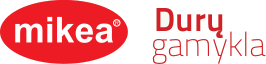 K. Mikosza, D. Mikosza43-100 Tychy, ul. Mikołowska 112fax: (032)218 03 70, tel: (032) 218-03 73El. paštas: reklamacje@mikea.plPretenzija dėl gaminio kokybėsGarantinio lapo numeris: 						Pirkimo dokumento numeris: 					Prekę pardavusi įmonė: 						Adresas, kontaktinis telefonas: 					Prekės savininkas (pirkėjas): 						(Vardas, Pavardė)Adresas, kontaktinis telefonas: 					Adresas, kur įstatytos durys: 						Prekės aprašymas (tipas, modelis, spalva ir kt.):																									Žalos ir/ar problemos aprašymas:																										Data: 							(Parašas)Privalomi priedai:- Dokumentas, įrodantis pirkimą;- Užpildytas garantinis lapas.Jei reikalingi dokumentai nepateikiami, pretenzija laikoma nepateikta.Jei pateikiama pretenzija nepagrįsta, visas su tuo susijusias išlaidas padengia pareiškėjas.Pretenzijos lapą pateikite prekės įsigyjimo vietoje.